Original article:Study of role of High sensitivity C-reactive protein in chronic obstructive pulmonary disease*Dr. Amit Palange, Dr. M Anudeep ReddyDepartment of Medicine, Dr D Y Patil Medical College and Hospital, Pimpri , Pune Corresponding author*Abstract:Introduction: The chronic inflammation in COPD, orchestrated by multiple inflammatory cells and mediators in the airways and the lung tissues, is induced by inhalation of noxious gases and particulate matter.Methodology: The main objective of this study was to assess sensitivity and specificity of High sensitivity C-reactive protein in COPD and study the values and role of High sensitivity C- reactive protein in COPD. At the time of registration the baseline information was taken especially with respect to sociodemographic factors, clinical findings, and other investigations. The data thus collected was analysed to study the role of High sensitivity C- reactive protein in chronic obstructive pulmonary disease.Results : Present study had mean HS-CRP values was 9.68+ 10.14 mg/dl and majority (66%) were less than 10, followed by 18% were 10.1 to 20 and 16% were more than 20.1Conclusion: Present study confirms that High Sensitivity C-reactive protein levels are increased in chronic obstructive pulmonary disease patients.Introduction:The chronic inflammation in COPD, orchestrated by multiple inflammatory cells and mediators in the airways and the lung tissues, is induced by inhalation of noxious gases and particulate matter.1 This persistent inflammatory response in the lung is also associated with a significant systemic inflammatory response yielding adverse clinical outcomes, so-called systemic effects of COPD. (2) Although the origin of systemic inflammation present in COPD remains poorly understood and correlations in the regulation of inflammation in the pulmonary and systemic compartments are not well- documented yet, it is clearly established that some inflammatory markers are risen in systemic circulation. (2,3) Of the blood-based biomarkers, C-reactive protein (CRP) has shown the greatest promise. (4)In COPD, patient’s increased CRP levels are associated with poor lung function, reduced exercise capacity and worse quality of life as well as being a significant predictor of all- cause mortality. (2-5) As well as COPD itself, smoking, which is the most commonly encountered risk factor for the disease is also responsible for  rise  in  serum  CRP  levels. (6-10)Serum CRP levels are increased in patients with COPD. It is used as a predictive factor for extra-pulmonary complications determining the prognosis of disease. It has not yet been defined whether this increase is due to the disease itself or is accompanied by ischemic heart disease and cigarette smoking. (6) Based on the current knowledge that COPD is a multicomponent systemic disease with elevated serum CRP levels, to study the correlation between them, the present study was undertaken.Material and methods: The present study was a cross section study. Study was conducted on the patients in the Department of Medicine at Dr. D. Y. Patil Medical College, Hospital and Research Centre, Pimpri, Pune.Inpatient department of Medicine of tertiary care hospital. They were registered when admitted under Medicine department. At the time of registration the patients with exclusion criteria were not enrolled for study.The main objective of this study was to assess sensitivity and specificity of High sensitivity C-reactive protein in COPD and study the values and role of High sensitivity C- reactive protein in COPD. At the time of registration the baseline information was taken especially with respect to sociodemographic factors, clinical findings, and other investigations. The data thus collected was analysed to study the role of High sensitivity C- reactive protein in chronic obstructive pulmonary disease.INCLUSION CRITERIA:COPD patients whose disease is confirmed by spirometry (FEV 1/FVC<70%, post bronchodilator).EXCLUSION CRITERIA:Disease not confirmed by FEV1/FVC<70% or FEV1/FVCmax<70 pulmonary function test (PFT).Age <14 yearsBronchial AsthmaConnective tissue disorder (Rheumatoid arthritis, SLE)Presence of malignancyResults:In our study, majority 52% of respondents were in the age group of less than 50 years, followed by 46% were in age group of 51 to 60 years and only 2% were more than 71 years.TABLE 1: ASSOCIATION BETWEEN HSCRP AND GOLD STAGING AMONG THE STUDY POPULATION     Applying Chi square test=45.67, df=6, p<0.000001TABLE 2: ASSESS SENSITIVITY AND SPECIFICITY OF HIGH SENSITIVITY C-REACTIVE PROTEIN IN COPD AMONG THE STUDY POPULATIONTABLE 3: CORRELATION OF HS-CRP WITH OTHER VARIABLES AMONG THE STUDY POPULATIONNegative correlation was seen in FEV1 and all the parameters had statistical significance.FIGURE 1: ASSESS SENSITIVITY AND SPECIFICITY OF HIGH SENSITIVITY C-REACTIVE PROTEIN IN COPD AMONG THE STUDY POPULATION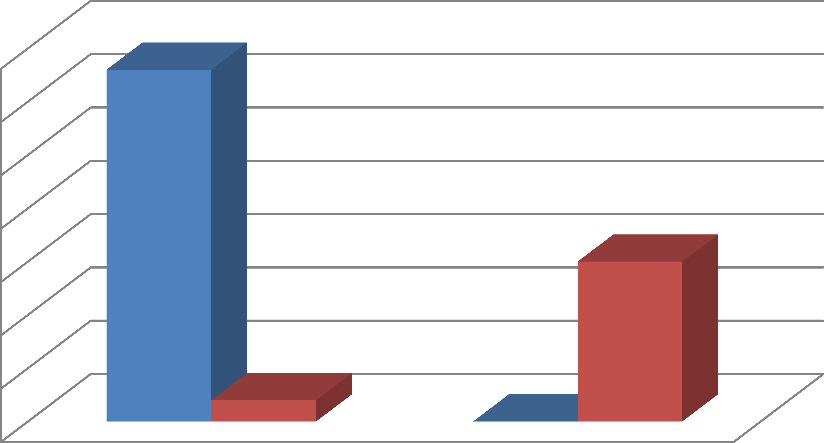 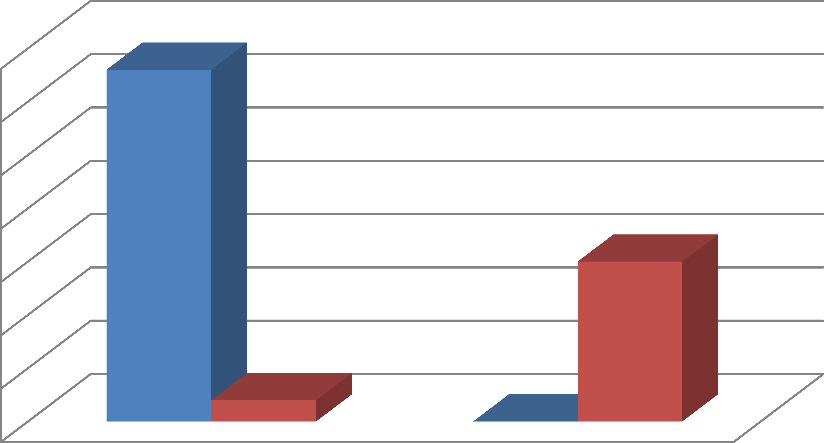 p<0.0001Sensitivity= 94%Specificity =100%Positive predictive value= 100% Negative predictive value=88% Accuracy= 48%Discussion:COPD is a leading cause of morbidity and mortality in countries of high, middle and low income worldwide representing the largest fraction of mortality for respiratory diseases. COPD affects over 5% of adult population worldwide. Estimates from WHO’s Global Burden of Disease and Risk Factors project show that in 2001, COPD was the fifth leading cause of death in high income countries, and it was the sixth leading cause of death in nations of low and middle income. In the same report, COPD was also estimated to be the seventh and tenth leading cause of disability –adjusted life years in countries of high income and in those of low or middle income, respectively. By 2020 the WHO predicts that COPD will become the third leading cause of death and the sixth leading cause of disability worldwide. (4)In COPD, subsets of patients may have dominant features of chronic bronchitis, emphysema or asthma. The result is irreversible airflow obstruction. COPD is a disorder that causes a huge degree of human suffering and currently is the fourth leading cause of death in United States. Development of the 20th century included the wide spread use ofspirometry, recognition of airflow obstruction as a key factor in determining disability in COPD. (5-7)In our study , shows that mean age was 51.78 + 6.67 years and majority 52% of respondents were in the age group of less than 50 years, followed by 46% were in age group of 51 to 60 years and only 2% were more than 71 years.Present study had mean HS-CRP values was 9.68+ 10.14 mg/dl and majority (66%) were less than 10, followed by 18% were 10.1 to 20 and 16% were more than 20.1In study by Funda Aksu et al (8) it is observed thet serum CRP levels were significantly higher in COPD patients than in healthy subjects (7.22±9.84 vs. 3.14±2.27 mg/L, P=0.005).In study by Agarwal R et al (11) mean HS-CRP levels were 4.82+ 1.97mg/l. Present study shows increased levels.In a study by Pinto-Plata et al (14) there was a significant higher level of CRP in COPD patients (50.03±1.51 mg/L) rather than smoking (2.02±1.04 mg/L) and non-smoking control groups (2.24±1.04 mg/L) (P<0.001).Present study shows statistical significance between HSCRP and gold staging.In a study by Milacic N et al (12) the higher the CRP concentration, the higher was the disease severity determined according to GOLD classification (p < 0.001).Conclusion:Present study confirms that High Sensitivity C-reactive protein levels are increased in chronic obstructive pulmonary disease patients.References: Fauci A.S, Kasper D.L, Longo D.L, Brauneald E, Hauser S.L, Jameson J.L, LoscalzoJ.Choronic obstructive pulmonary disease. Available in: Harrison’s Principles of Internal Medicine.17 ed, 2007; chapter 254.Buist AS, McBurnie MA, Vollmer WM, Gillespie S, Burney P, Mannino DM, Menezes AM, Sullivan SD, Lee TA, Weiss KB, Jensen RL, Marks GB, Gulsvik A, Nizankowska-Mogilnicka E; BOLD Collaborative Research Group. International variation in the prevalence of COPD (the BOLD Study): a population-based prevalence study. Lancet 2007; 370: 741-50. [17765523] [http://dx.doi.org/ 10.1016/S0140-6736(07)61377-4]Funda Aksu, Nermin  Çapan,  Kurtuluş  Aksu, Ruhsar  Ofluoğlu, Sema Canbakan, Bünyamin Yavuz, and Kadir Okhan Akin. C-reactive protein levels are raised in stable Chronic obstructive pulmonary disease patients independent of smoking behavior and biomass exposure. J Thorac Dis. 2013 Aug; 5(4): 414– 421.doi: 10.3978/j.issn.2072-1439.2013.06.27 PMCID: PMC3755654.Agustí A. Systemic effects of chronic obstructive pulmonary disease: what we know and what  we don’t know (but should). Proc Am Thorac Soc 2007;4:522-   5 [PubMed].Wouters EF. Local and systemic inflammation in chronic obstructive pulmonary disease. Proc Am Thorac Soc 2005;2:26-33[PubMed]Sin DD, Man SF. Biomarkers in COPD: are we there yet? Chest2008;133:1296- 8 [PubMed]de Torres JP, Cordoba-Lanus E, López-Aguilar C, et al. C-reactive protein levels and clinically important predictive outcomes in stable COPD patients. Eur Respir J 2006;27:902-7 [PubMed]	Broekhuizen R, Wouters EF, Creutzberg EC, et al. Raised CRP levels mark metabolic and functional impairment in  advanced  COPD. Thorax 2006;61:17- 22 [PMC free article] [PubMed]Pinto-Plata VM, Müllerova H, Toso JF, et al. C-reactive protein in patients with COPD, control smokers and non-smokers. Thorax2006;61:23-8 [PMC free article] [PubMed]Man SF, Connett JE, Anthonisen NR, et al. C-reactive protein and mortality in mild to moderate chronic obstructive pulmonary disease. Thorax 2006;61:849-  53 [PMC free article] [PubMed]Abolhassan Halvani , Hossein Hadi Nadooshan , Fatemeh Kargar Shoraki , Khadijeh Nasiriani Tanaffos . Serum C - reactive protein Level in COPD Patients and Normal Population. National Research Institute of Tuberculosis and Lung Disease, Iran. NRITLD (2007) 6(2), 51-55 2007.Milacić N, Milacić B, Milojković M, Ljubisavljevći S, Vodopić S, Hasanbegović M, Đurović M. Correlation Of C-Reactive Protein And Copd Severity. Acta Clin Croat. 2016 Mar;55(1):41-8.Author Declaration:  Source of support: Nil, Conflict of interest: Nil  Ethics Committee Approval obtained for this study? YES Was informed consent obtained from the subjects involved in the study?  YES Plagiarism Checked: Urkund Software  Author work published under a Creative Commons Attribution 4.0 International License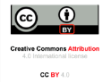 DOI: 10.36848/IJBAMR/2020/16215.55819HS CRP(mg/dl)IIIIIIIVTotal<101023003310.1 -2002709>20.100718Total102514150Hs-CRP/GoldstagingI and IIIII and IVTotal<1033033>1021517Total351550Hs-CRPCorrelation coefficientp valueage0.380.005Smoking status0.320.02BMI0.30.02FEV1-57<0.0001Pco20.68<0.0001